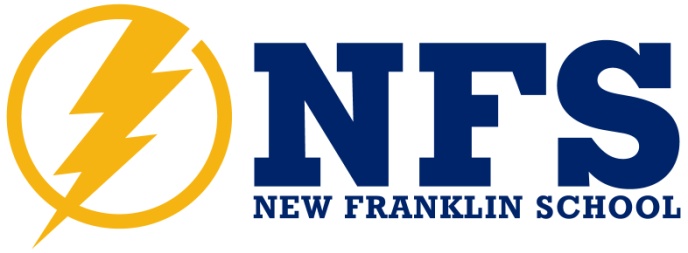 Meeting AgendaWednesday, June 5, 2013Welcome! Approval of the May Minutes: Becky VardellPresident’s Report: Heather Pettis	Websites	Slate tiles for middle schoolPTO Board Elections – Secretary, Assistant TreasurerPrincipal’s Report: George Shea	Hannaford Helps	21st Century Community Learning Centers GrantPTO ScholarshipDeparting & incoming staffSummer LibraryCommittee Reports	Greening			Wellness30 Day Review: Tara Mickela  		Staff Appreciation		April			Heather Pettis	Yankee Candle		April			Kara Jolly 			Spirit Wear			May			Jennifer Nealon	Community Service Day	May 31		Heather JenkinsTreasurer’s Report: Kara Jolly/Kelly Mee	Budget Review 60 Day Look Forward: Teresa HillOtherMeeting Adjourns 8 pm - Next meeting September 11thPlease join us for a post-meeting social gathering at the home of Jennifer Nealon at 149 Sparhawk St. Please bring a dish and/or beverage to shareEventDateCoordinatorEventDateCoordinatorPCCR Coffee FundraiserLawn FeteWordsFairy House ToursMay/June6/12JuneSept Tara Kennedy/Heather PettisJennifer NealonTeresa HillIlara Donarum